Влияние планшетов на развитие детей.        Большинство  родителей  полагает, что планшеты  оказывают положительное влияние на развитие детей. Многие верят, что образовательные приложения и игры идут на благо малышам, развивая раннюю моторику, память. Окончательный вердикт подобным приложениям еще не вынесен. Но, скорее, это слабая попытка оправдать тот факт, что родители проводят меньше времени со своими детьми, предпочитая вручить им блестящий экран с занимательной игрой, убеждая себя в их пользе.      Использование планшетов и компьютеров в обучении детей может привести к тому, что они будут иметь маленький словарный запас и будут косноязычными. Все это значит, что ребенок не сможет четко и грамотно изложить свою мысль, он будет постоянно делать множество речевых ошибок и употреблять слова-паразиты. Специалисты Королевского колледжа Лондона доказали, что дети, которых обучали учителя, а не техника, разговаривают гораздо грамотней и знают больше слов. Причина кроется в визуальном и вербальном восприятии.        Если смотреть объективно, несмотря на множество полезных функций, планшет – это дорогая и красивая современная игрушка,  врачи-офтальмологи очень негативно относятся к таким техническим устройствам для детей. Чем меньше экран монитора, проще и дешевле устройство, тем сильнее влияет он на зрение ребенка. К тому же, расстояние между глазами и планшетом очень небольшое. Зрение детей ухудшается очень сильно от такого напряжения, даже больше, чем при просмотре телевизора. Одна из серьезнейших ошибок родителей – давать малышу смотреть мультфильмы в пути. При движении напряжение для глаз усиливается втрое, они устают намного быстрее. С точки зрения физического развития ребенка игры на планшете плохо влияют на формирование позвоночника, правильной осанки. В 99% случаев дети держат его так, как удобно, лежа на диване, на полу или в кресле.      Стоит отметить, что знакомить ребенка с обучающими играми на планшете стоит не раньше 7 лет. До этого времени о мобильных устройствах все-таки ему лучше не знать,  если ребенок начнет с маленького возраста  смотреть в данные экраны, то к 4-6 годам его зрение упадет и придется носить ему очки.     Какие знания и что нового откроет малыш, играя в стрелялки или гонки. Если планшет будет использовать именно с этой целью, то лучше его не приобретать.  Пускай лучше малыш выйдет на улицу и поиграет со сверстниками или посмотрит мультфильмы, пока вы, родители,  заняты.     Помимо вреда от непосредственного излучения существуют и дополнительные факторы вреда здоровью от активного применения планшетов и других подобных устройств. Во-первых, у детей часами проводящими за сенсорным экраном начинаются проблемы с координацией действий между командами головного мозга и движениями рук. Наблюдались случаи, когда такие ребята не могут даже кинуть мяч по прямой линии, поскольку верхние конечности неадекватно реагируют на сигналы из головы. Во-вторых, постоянное вглядывание в небольшие объекты на экранах смартфонов и планшетов развивает близорукость (особенно у тех, кто близко подносят экран к глазам), а сухость напряженных глаз может приводить к их воспалению и инфицированию. В-третьих, регулярное применение планшетов и смартфонов вредно для позвоночника (особенно шейного отдела), который у детей еще имеет податливую структуру и быстро искривляется. И, в-четвертых, постоянный и неестественный наклон головы вниз и прижимание подбородка к шее может приводить к воспалительным процессам на коже и впоследствии к её более быстрому старению.     Кроме того,  вред от планшетов еще  носит социальный и психологический характер, так как они затягивают ребенка своими играми и мультимедийными приложениями, что мешает полноценному общению, а впоследствии делает несовершеннолетнего человека раздражительным и погруженным в виртуальный мир фантазий. Специалисты Калифорнийского университета и Гарварда полагают, что ранее использование детьми планшетов неизбежно ведет к уменьшению общения между родителями и детьми. Более того, замечено негативное влияние на развитие таких навыков как внимательность, обучаемость и сообразительность.
     Для ребенка все происходящее на экране – это настоящее, он еще не способен отличить правду от вымысла. Поэтому по поведению героев рекламных роликов дети формируют для себя модель поведения во взрослом мире. Таким образом, необходимо больше акцентировать внимание ребят на подвижных играх, на времяпровождении на природе и занятиях спортом. Игры за планшетом лучше сократить до получаса в день. При этом рекомендуется после использования выключать устройство и забирать его из детской комнаты. Всегда старайтесь предлагать детям те увлечения, которые будут не только заинтересовывать их, но и приносить пользу физическому и психическому здоровью или же развивать детей интеллектуально. 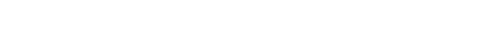 